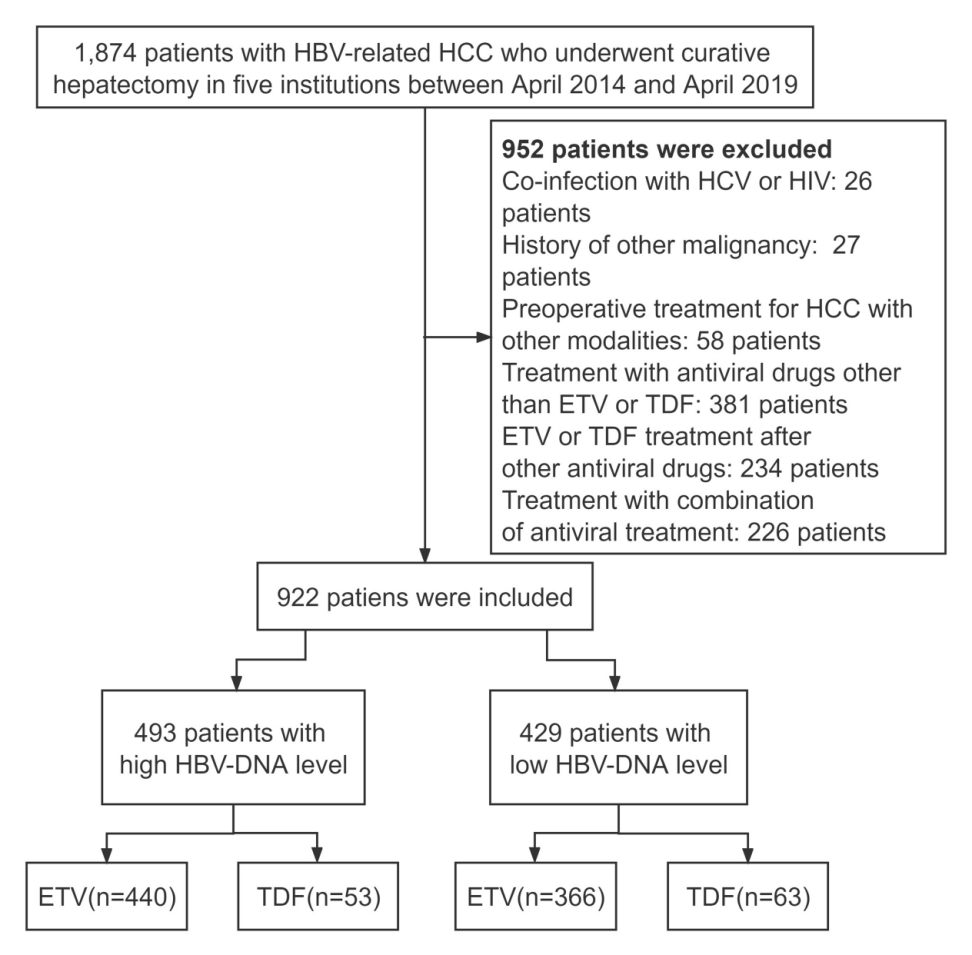 Supplementary Figure 1: Flowchart of the process for patients’ selection. ETV: Entecavir; HBV: Hepatitis B virus; HBV-DNA: Hepatitis B virus deoxyribonucleic acid; HCC: Hepatocellular carcinoma; TDF: Tenofovir disoproxil fumarate.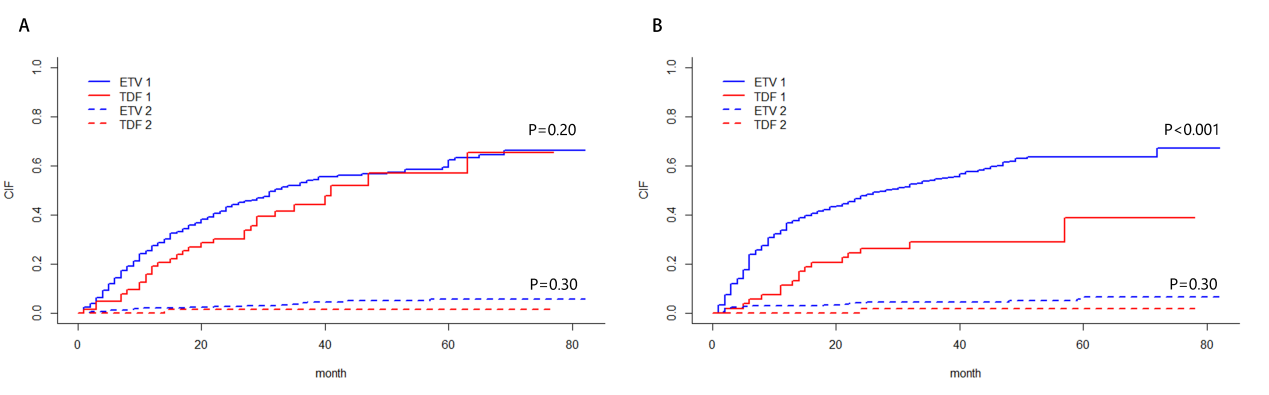 Supplementary Figure 2: (A) Competing risk analysis of patients with low HBV-DNA level. (B) Competing risk analysis of patients with high HBV-DNA level. 1, Cumulative incidence of HCC recurrence; 2, Cumulative incidence of non-recurrence-related death. CIF: Cumulative incidence function; ETV: Entecavir; HBV-DNA: Hepatitis B virus deoxyribonucleic acid; HCC: Hepatocellular carcinoma; TDF: Tenofovir disoproxil fumarate.